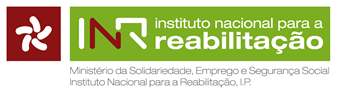 KIT INCLUSÃO E DIREITOS HUMANOSAtividade: “O mundo do João”Área temática: AutismoFicha nº 10Público alvo:Faixa etária: pré-escolar e 1º cicloDuração: 60 minutosObjectivos:Sensibilizar para a Convenção sobre os Direitos das Pessoas com Deficiência- Artigo 7º Crianças com deficiênciaSensibilizar para a temática do autismoSensibilizar para a inclusão das pessoas com autismoEstabelecer ligação entre os direitos das pessoas com autismo, os direitos das crianças e os direitos das pessoas com deficiência.Material:Ficha de apoio P6Livro “Olá! Eu sou o João – Um mundo só meu”Folhas A4 / cartolinasCanetas feltro/ lápis de cor/ lápis de ceraDescrição da atividade:Introdução ao tema:  Autismo e Inclusão, com base na ficha de apoio P6Leitura do conto: “Olá! Eu sou o João – Um mundo só meu” – Alice VieiraPequena conversa sobre a temática, estabelecer ligação com os direitos da criança e das pessoas com deficiência; Espaço para que as crianças coloquem questões sobre o que é o autismo e temáticas relacionadas.(questões chave: Somos todos iguais ou diferentes? O João era um menino egoísta ou mal educado? A Isabel conseguiu ajudar o João? Como podemos ajudar meninos como o João?Sugerir formas de assegurar os direitos das pessoas com autismo ou com outra deficiência e de inclusão Conclusão da sessão com leitura do texto da contracapa do livro “O João tem autismo” e com a ilustração da história individualmente ou em grupo.Observações:Vídeo explicativo sobre autismo:https://www.youtube.com/watch?v=yeLFATXM0hcBibliografia sugerida:http://www.inr.pt/content/1/223/aprende-comigo/2/Exemplos de trabalhos realizados: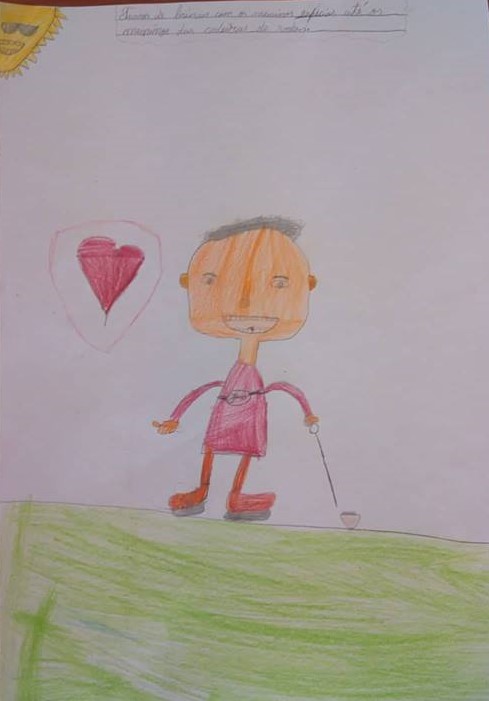 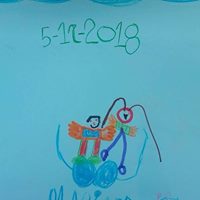 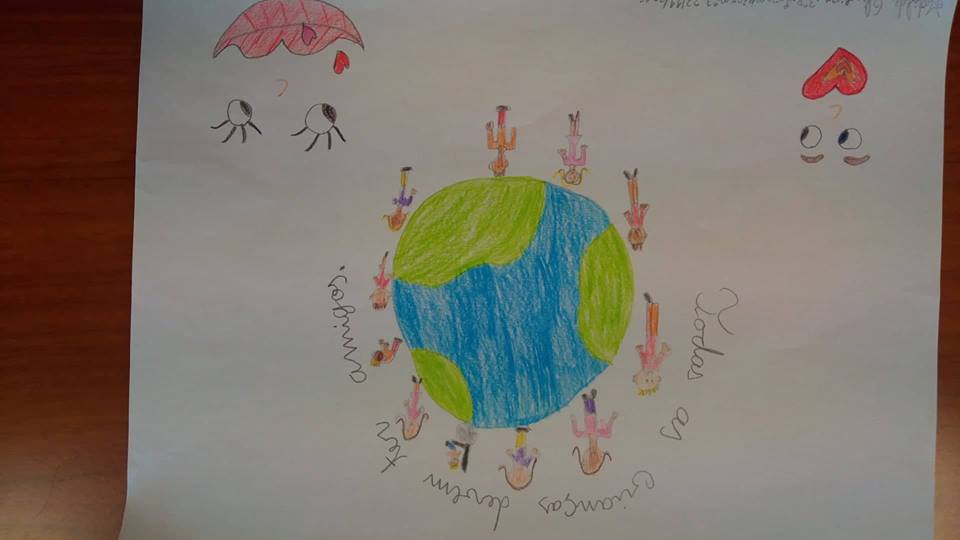 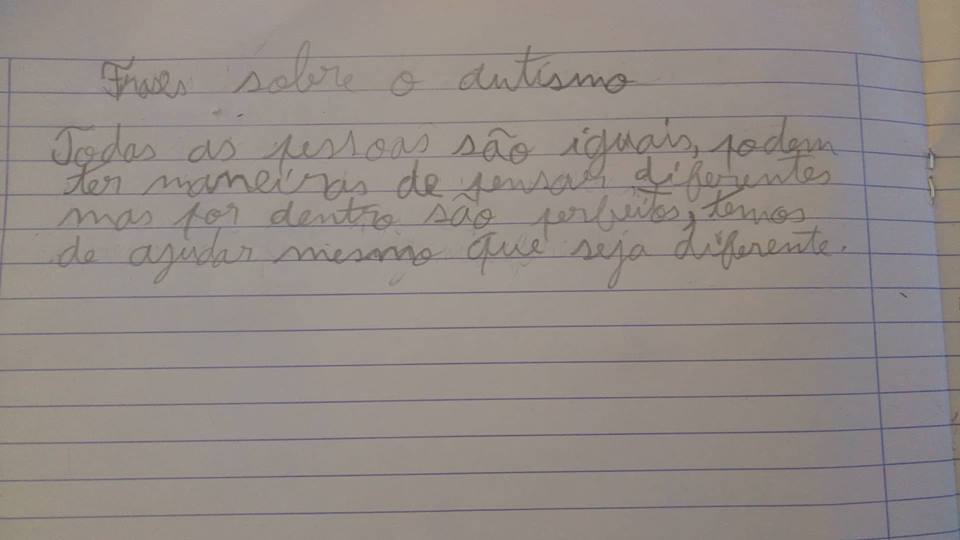 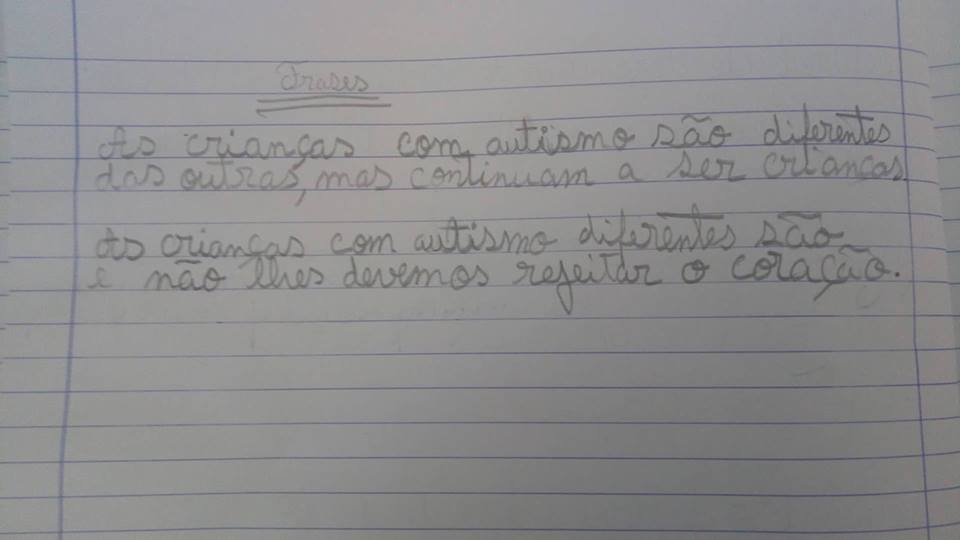 